Периодическое  печатное издание нормативных правовых актов Усть-Ярульского сельсовета, утвержденное решением сессии депутатов Усть-Ярульского  сельского Совета   Ирбейского района от  20.12.2005 г. за № 25Газета распространяется бесплатно.20.02.2020 № 2 (2020) Зарегистрированы изменения в УставУправлением Министерства юстиции Российской Федерациипо Красноярскому краю 11 февраля 2020 года.Государственный регистрационный № RU 245163162020001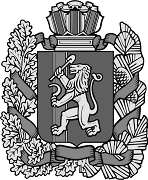 КРАСНОЯРСКИЙ КРАЙУСТЬ-ЯРУЛЬСКИЙ СЕЛЬСОВЕТ ИРБЕЙСКОГО РАЙОНАУСТЬ-ЯРУЛЬСКИЙ СЕЛЬСКИЙ СОВЕТ ДЕПУТАТОВ                                      РЕШЕНИЕ О внесении изменений в Устав Усть-Ярульского сельсовета Ирбейского районаВ целях приведения Устава Усть-Ярульского сельсовета Ирбейского района Красноярского края в соответствие с требованиями Федерального закона от 06.10.2003 № 131-ФЗ «Об общих принципах организации местного самоуправления в Российской Федерации», руководствуясь Уставом Усть-Ярульского сельсовета Ирбейского района Красноярского края, Усть-Ярульский сельский Совет депутатов РЕШИЛ:1. Внести в Устав Усть-Ярульского сельсовета Ирбейского района Красноярского края следующие изменения:1.1. главу 1 дополнить статьей 1.1 следующего содержания:«Статья 1.1. Наименование муниципального образованияПолное наименование муниципального образования – «сельское поселение Усть-Ярульский сельсовет Ирбейского муниципального района Красноярского края», сокращенное – «Усть-Ярульский сельсовет Ирбейского района Красноярского края», «Усть-Ярульский сельсовет». Данные наименования равнозначны.»;1.2. в пункте 1 статьи 2 слова «Муниципальное образование имеет статус сельсовета (далее - сельсовет)» заменить словами «Усть-Ярульский сельсовет (далее - сельсовет) имеет статус сельского поселения»;1.3. в статье 6:- в пункте 8 после слов «правовых актов» дополнить словами «, соглашений, заключаемых между органами местного самоуправления,»;- в пункте 9 слов «муниципального нормативного правового акта» заменить словами «муниципальных правовых актов, соглашений, заключаемых между органами местного самоуправления,»;1.4. в статье 9:- подпункт 15 пункта 1 изложить в следующей редакции:	«15) дорожная деятельность в отношении автомобильных дорог местного значения в границах населенных пунктов поселения и обеспечение безопасности дорожного движения на них, включая создание и обеспечение функционирования парковок (парковочных мест), осуществление муниципального контроля за сохранностью автомобильных дорог местного значения в границах населенных пунктов поселения, организация дорожного движения, а также осуществление иных полномочий в области использования автомобильных дорог и осуществления дорожной деятельности в соответствии с законодательством Российской Федерации;»;-  подпункт 24 пункта 1 изложить в следующей редакции:«24) участие в организации деятельности по накоплению (в том числе раздельному накоплению) и транспортированию твердых коммунальных отходов;»;- подпункт 30 пункта 1 изложить в следующей редакции:	«30) принятие в соответствии с гражданским законодательством Российской Федерации решения о сносе самовольной постройки, решения о сносе самовольной постройки или ее приведении в соответствие с предельными параметрами разрешенного строительства, реконструкции объектов капитального строительства, установленными правилами землепользования и застройки, документацией по планировке территории, или обязательными требованиями к параметрам объектов капитального строительства, установленными федеральными законами;»;- в подпункте 33 пункта 1 слова «О государственном кадастре недвижимости» заменить словами «О кадастровой деятельности»;- в пункте 2 после слов «части своих полномочий» дополнить словами «по решению вопросов местного значения»;1.5. подпункт 14 пункта 1 статьи 9.2 изложить в следующей редакции:«14) осуществление деятельности по обращению с животными без владельцев, обитающими на территории поселения;»;1.6. пункты 6, 7 статьи 10 исключить;1.7. статью 13 изложить в следующей редакции:«Статья 13. Муниципальные выборы1. Выборы депутатов Совета депутатов поселения осуществляются на основе всеобщего равного и прямого избирательного права при тайном голосовании.2. Гарантии избирательных прав граждан при проведении муниципальных выборов, порядок назначения, подготовки, проведения, установления итогов голосования и определения результатов муниципальных выборов устанавливаются федеральным законом и принимаемыми в соответствии с ним законами Красноярского края.3. Итоги муниципальных выборов подлежат официальному опубликованию.»;1.8. статью 13.1 изложить в следующей редакции:«Статья 13.1. Избирательная комиссия поселения1. Для организации подготовки и проведения муниципальных выборов, местного референдума, голосования по отзыву депутата, члена выборного органа местного самоуправления, выборного должностного лица местного самоуправления, голосования по вопросам изменения границ поселения, преобразования поселения формируется Избирательная комиссия поселения.2. Избирательная комиссия не является юридическим лицом.3. Избирательная комиссия действует на непостоянной основе.4. Избирательная комиссия формируется в количестве пяти членов с правом решающего голоса.  5. Расходы на обеспечение деятельности избирательной комиссии предусматриваются отдельной строкой в местном бюджете и осуществляются в соответствии со сметой доходов и расходов.6. Избирательная комиссия осуществляет свои полномочия, определенные Федеральным законом от 12.06.2002 № 67-ФЗ «Об основных гарантиях избирательных прав и права на участие в референдуме граждан Российской Федерации», Законом Красноярского края от 02.10.2003 № 8-1411 «О выборах в органы местного самоуправления в Красноярском крае», Уставным законом Красноярского края от 10.11.2011 №13-6401 «О референдумах в Красноярском крае».Кроме того:- публикует (обнародует) в соответствующих средствах массовой информации результаты выборов; итоги голосования, местных референдумов;- рассматривает и решает вопросы материально-технического обеспечения подготовки и проведения выборов;- обеспечивает изготовление бюллетеней по выборам депутатов Совета депутатов, бюллетеней для голосования на местном референдуме;- обеспечивает информирование избирателей о сроках и порядке осуществления избирательных действий, ходе избирательной кампании; - может создавать рабочие группы, привлекать к выполнению работ внештатных работников.7. Избирательная комиссия принимает решения, председатель избирательной комиссии по кадровым и организационным вопросам деятельности избирательной комиссии - распоряжения.Решения избирательной комиссии, принятые по вопросам, входящим в ее компетенцию, обязательны для органов исполнительной власти, государственных учреждений, действующих на территории органов местного самоуправления, кандидатов, зарегистрированных кандидатов, их доверенных лиц, избирательных объединений, общественных объединений, организаций, должностных лиц и избирателей.8. Заседания избирательной комиссии созываются ее председателем по мере необходимости, а также по требованию не менее одной трети от установленного числа членов избирательной комиссии с правом решающего голоса.Член избирательной комиссии с правом решающего голоса обязан присутствовать на всех заседаниях избирательной комиссии. В случае если член избирательной комиссии с правом решающего голоса по уважительной причине не может принять участие в заседании избирательной комиссии, он сообщает об этом председателю, либо заместителю председателя, либо секретарю избирательной комиссии.9. Срок полномочий избирательной комиссии составляет 5 лет.»;1.9. в статье 17:- пункт 4 изложить в следующей редакции:«4. По проектам правил благоустройства территорий, проектам, предусматривающим внесение изменений в утвержденные правила благоустройства территорий проводятся публичные слушания, порядок организации и проведения которых определяется нормативным правовым актом представительного органа с учетом положений законодательства о градостроительной деятельности.1.10. в статье 21.2:- абзац третий пункта 2 изложить в следующей редакции:«Полномочия старосты подтверждаются удостоверением.- в подпункте 4 пункта 4 слова «и общественных обсуждений» исключить; 1.11. статью 26 изложить в следующей редакции:«Статья 26. Осуществление территориального общественного самоуправленияТерриториальное общественное самоуправление осуществляется в соответствии с законодательством, настоящим Уставом, и (или) решениями Совета депутатов.»;1.12. подпункт 4 пункта 1 статьи 28 изложить в следующей редакции:«4) преобразования поселения, осуществляемого в соответствии с частями 3, 3.1-1, 5, 7.2 статьи 13 Федерального закона от 06.10.2003 № 131-ФЗ «Об общих принципах организации местного самоуправления в Российской Федерации», а также в случае упразднения поселения;»; 1.13. пункт 1.2 статьи 35 изложить в следующей редакции:«1.2. Полномочия депутата прекращаются досрочно в случае несоблюдения ограничений, запретов, неисполнения обязанностей, установленных Федеральным законом от 25 декабря 2008 года № 273-ФЗ «О противодействии коррупции», Федеральным законом от 3 декабря 2012 года № 230-ФЗ «О контроле за соответствием расходов лиц, замещающих государственные должности, и иных лиц их доходам», если иное не предусмотрено Федеральным законом от 06.10.2003 №131-ФЗ «Об общих принципах организации местного самоуправления в Российской Федерации».»;1.14. пункт 6, пункт 7 статьи 37 изложить в следующей редакции:«6. Если нормативными правовыми актами местного самоуправления вместо денежного вознаграждения по муниципальной должности было установлено денежное содержание, то размер пенсии за выслугу лет исчисляется исходя из ежемесячного денежного содержания, которое не должно превышать 2,8 должностного оклада с учетом действующих на территории районного коэффициента и процентной надбавки к заработной плате за стаж работы в районах Крайнего Севера и приравненных к ним местностях, в иных местностях края с особыми климатическими условиями.Увеличение месячного денежного вознаграждения по муниципальной должности, занимаемой на день прекращения полномочий, является основанием для перерасчета пенсии за выслугу лет.Размер пенсии за выслугу лет пересчитывается также при изменении размера страховой пенсии по старости (инвалидности), фиксированной выплаты к страховой пенсии, повышений фиксированной выплаты к страховой пенсии, пенсии по государственному пенсионному обеспечению, с учетом которых установлена пенсия за выслугу лет.7. Порядок назначения пенсии за выслугу лет устанавливается в соответствии с пунктом 6 статьи 8 Закона края.»;1.15. пункт 5 статьи 38 исключить;1.16. в статье 40:- подпункт 2.11 пункта 2 статьи 40 изложить в следующей редакции:«2.11. преобразования поселения, осуществляемого в соответствии с частями 3, 3.1-1, 5, 7.2 статьи 13 Федерального закона от 06.10.2003 № 131-ФЗ «Об общих принципах организации местного самоуправления в Российской Федерации», а также в случае упразднения поселения;»; - подпункт 2.16 пункта 2 изложить в следующей редакции:«2.16. Полномочия Главы поселения прекращаются досрочно в случае  несоблюдения им ограничений, запретов, неисполнения обязанностей, установленных Федеральным законом от 25 декабря 2008 года № 273-ФЗ «О противодействии коррупции», Федеральным законом от 3 декабря 2012 года № 230-ФЗ «О контроле за соответствием расходов лиц, замещающих государственные должности, и иных лиц их доходам», Федеральным законом от 7 мая 2013 года № 79-ФЗ «О запрете отдельным категориям лиц открывать и иметь счета (вклады), хранить наличные денежные средства и ценности в иностранных банках, расположенных за пределами территории Российской Федерации, владеть и (или) пользоваться иностранными финансовыми инструментами», если иное не предусмотрено Федеральным законом от 06.10.2003 №131-ФЗ «Об общих принципах организации местного самоуправления в Российской Федерации».»;1.17. в подпункте 8 пункта 1 статьи 47 слова «является органом регулирования в области регулирования тарифов и надбавок организаций коммунального комплекса» исключить;1.18. статью 74 дополнить пунктом 6 следующего содержания:«6. Проект устава поселения, проект нормативного правового акта о внесении в устав изменений и дополнений подлежит вынесению на публичные слушания в соответствии с настоящим Уставом, кроме случаев, когда в устав муниципального образования вносятся изменения в форме точного воспроизведения положений Конституции Российской Федерации, федеральных законов, Устава или законов субъекта Российской Федерации в целях приведения Устава в соответствие с этими нормативными правовыми актами.»;1.19. статью 76 дополнить пунктом 4 следующего содержания:«4. Действие подпункта 24 пункта 1 статьи 9 Устава в редакции Решения от  27.01.2020 № 123 приостановлено до 01.01.2021 г. в соответствии с Законом Красноярского края от 31.10.2019 № 8-3238 «О внесении изменений в статью 1 Закона края «О закреплении вопросов местного значения за сельскими поселениями Красноярского края».». 2. Контроль за исполнением Решения возложить на главу Усть-Ярульского сельсовета М.Д. Дезиндорф.	3. Настоящее Решение о внесении изменений в Устав Усть-Ярульского сельсовета Ирбейского района Красноярского края вступает в силу в день, следующий за днем официального опубликования (обнародования). Глава Усть-Ярульского сельсовета обязан опубликовать (обнародовать) зарегистрированное Решение о внесении изменений и дополнений в Устав сельсовета, в течение семи дней со дня его поступления из Управления Министерства юстиции Российской Федерации по Красноярскому краю.Глава сельсовета						        М.Д. ДезиндорфПредседатель совета депутатов	                                           Л.Л. Пекки27.01.2020 г.Сс.Усть-Яруль№123